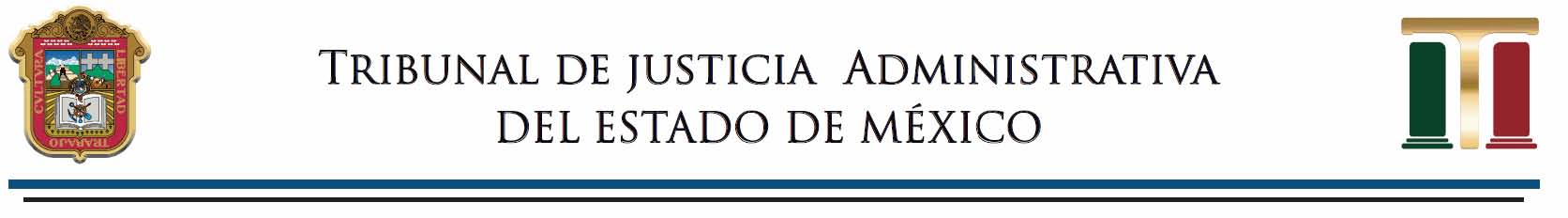 Leyenda de documentación oficial NOTIFICACIÓN POR INSTRUCTIVO: Buscado no atendió citatorio y persona en domicilio se niega a recibir notificación. Se fija instructivo en  puerta y/o lugar visible ÓRGANO ______________________________________ JUICIO, RECURSO O PROCEDIMIENTO ____________ En _______________________, Estado de México, siendo las ____________horas con _______ minutos del día _________ del mes____________ del dos mil_____, el Licenciado (NOMBRE DEL ACTUARIO), Actuario adscrito a la (SECCIÓN O SALA) Especializada en Materia de Responsabilidades Administrativas del Tribunal de Justicia Administrativa del Estado de México, con residencia en ______________________________, en la entidad, me constituí legalmente de nueva cuenta en el domicilio ubicado en___________________________________________________________________________________________, inmueble señalado para tal efecto en el juicio en que se actúa y cerciorado de este por así indicarlo la nomenclatura del lugar; a efecto de notificar de manera personal a _________________________________________________el (los) (a) ____________________ (s) de ___________ de _______________ dos mil _________, dictado (a) (s) en el expediente al rubro citado; procedí a tocar el (la) __________ y fui atendido por ___________________________________________________ quien ______ se identificó y dijo ser ____________________ del interesado, a quien le hice saber el motivo de mi visita y requerí la presencia del buscado o su representante legal y/o persona autorizada, manifestando que en ese momento no se encontraba (n); por lo que al no estar presente el interesado A PESAR DE HABERLE DEJADO CITATORIO PREVIO hice efectivo el apercibimiento inmerso en el citatorio referido y procedí a entender la diligencia con quien dijo llamarse _____________________________, quien se negó a recibir  la notificación hoy a las __________ horas con _________ minutos, por lo que de conformidad con los artículos 122 y 175 de la Ley de Responsabilidades Administrativa del Estado de México y Municipios; 61, fracciones I, II y IV de la Ley Orgánica del Tribunal de Justicia Administrativa del Estado de México; 25, fracción I, 26 y 27 del Código de Procedimientos Administrativos de la citada entidad federativa, este último de aplicación supletoria a la ley de la materia, se procede a notificar el (los) (la) __________________ (s) de ___________ de _______________ dos mil _________ en comento por instructivo, fijado en la puerta y/o lugar visible del inmueble. (Se anexa copia del acuerdo y/o resolución a notificar y/o anexos) ACTUARIO ADSCRITO A LA (SALA O SECCIÓN) ESPECIALIZADA EN MATERIA DE RESPONSABILIDADES ADMINISTRATIVAS DEL TRIBUNAL DE JUSTICIA ADMINISTRATIVA DEL ESTADO DE MÉXICO (NOMBRE Y FIRMA) 